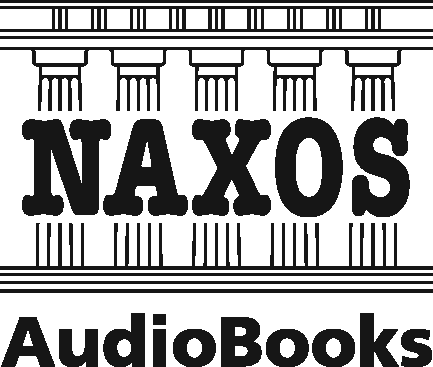 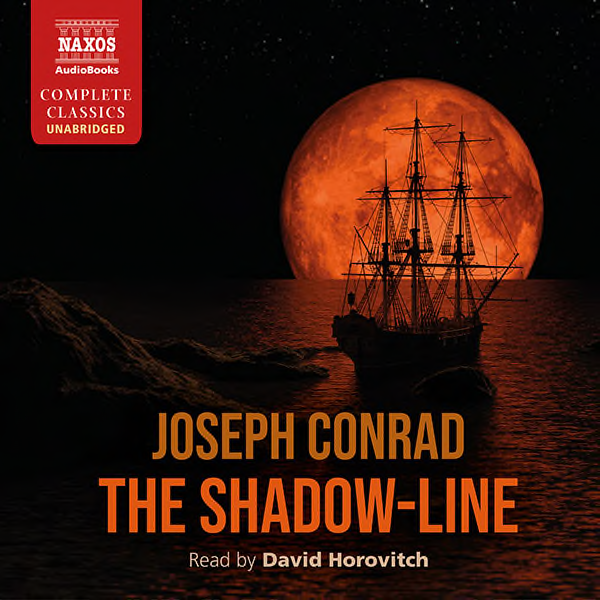 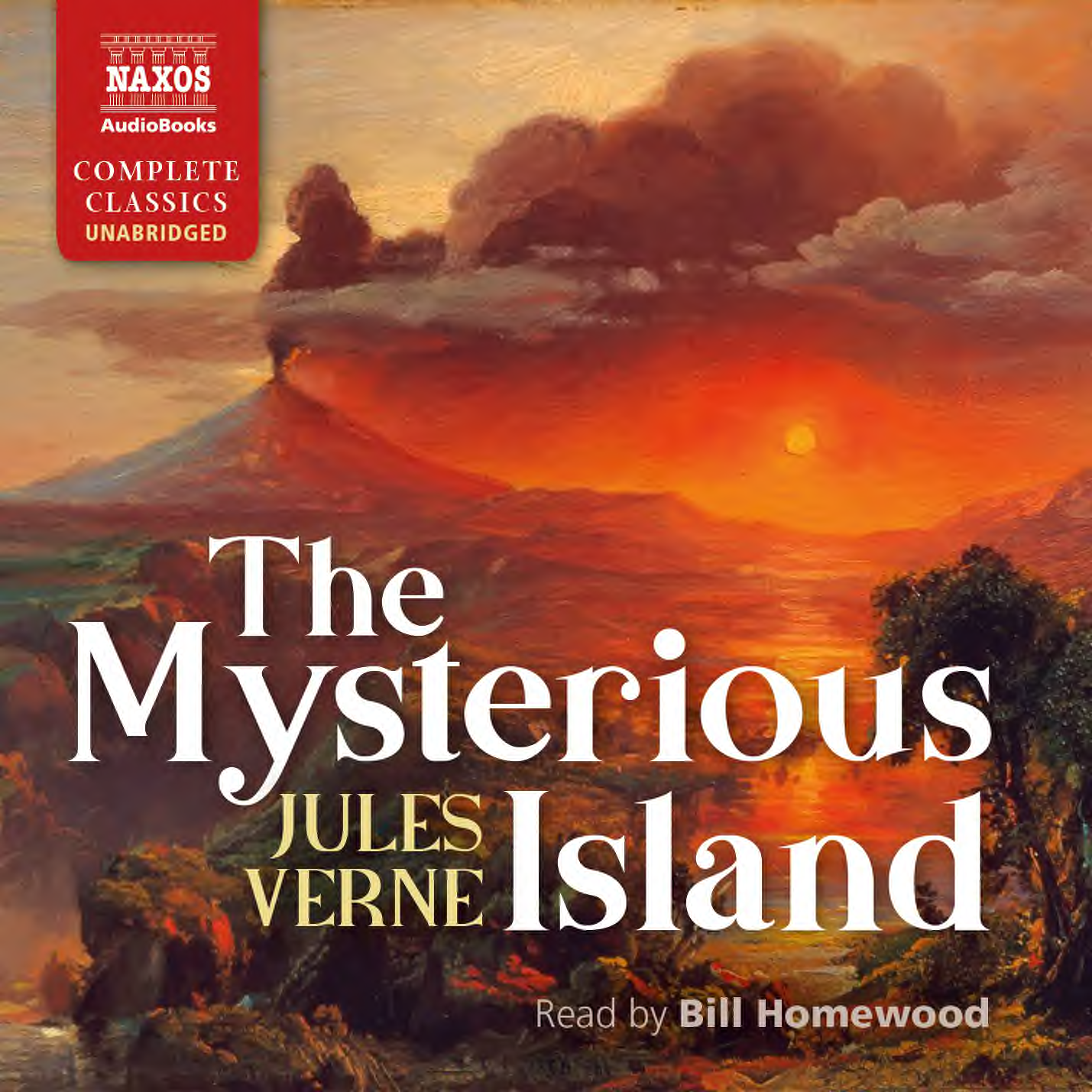 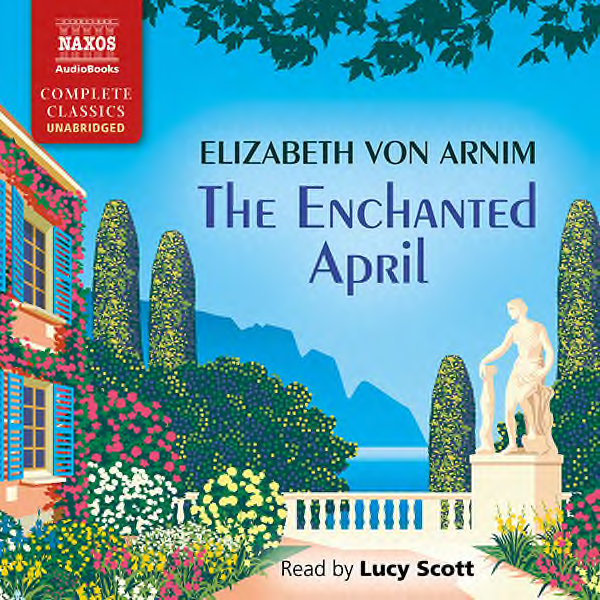 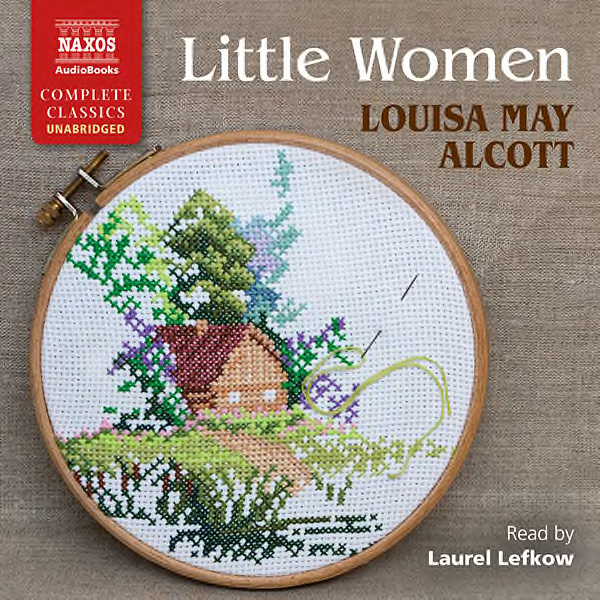 Cat No.ISBNTitleHrsPricesAuthorReaderJanNA0562978-1-78198-427-7PRAGMATISM AND THE MEANING OF TRUTH11.75£23.00, $31.00, €26.00William JamesAdam SimsNA0564978-1-78198-429-1JEZEBEL’S DAUGHTER10.75£21.50, $29.00, €24.00Wilkie CollinsNicholas BoultonNA0565978-1-78198-430-7THE FIRST MEN IN THE MOON7£16.00, $21.50, €18.50H.G. WellsJonathan KeebleNA0580978-1-78198-445-1LITTLE WOMEN21£36.00, $49.00, €40.50Louisa May AlcottLaurel LefkowFebNA0566978-1-78198-431-4THE SHADOW-LINE4.75£11.00, $15.00, €12.50Joseph ConradDavid HorovitchNA0567978-1-78198-432-1AGAINST NATURE7.75£18.00, $25.00, €20.50Joris-Karl HuysmansLeighton Pugh NA0568978-1-78198-433-8THE ENCHANTED APRIL8.25£18.00, $25.00, €20.50Elizabeth von ArnimLucy ScottNA0569978-1-78198-434-5THE CONFESSIONS OF ARSÈNE LUPIN7.75£18.00, $25.00, €20.50Maurice LeblancDavid TimsonNA0581978-1-78198-457-4JIGSAW15£27.00, $37.00, €31.00Sybille BedfordSiân ThomasMarNA0570978-1-78198-435-2THE MYSTERIOUS ISLAND18£33.00, $44.00, €37.00Jules VerneBill HomewoodNA0572978-1-78198-437-6THE CROCK OF GOLD5.75£13.00, $17.50, €14.50James StephensGerry O’BrienNA0563978-1-78198-428-4THE HAND OF ETHELBERTA16£29.00, $39.00, €33.50Thomas HardyFenella Woolgar AprNA0573978-1-78198-438-3THE RULE OF ST BENEDICT 2.5£9.00, $12.00, €10.50St BenedictJonathan BoothNA0574978-1-78198-439-0BELINDA18.75£36.00, $49.00, €40.50Maria EdgeworthLucy ScottNA0571978-1-78198-436-9THE GALLIC WAR10£19.50, $27.00, €22.00CaesarDavid TimsonMayNA0575978-1-78198-440-6THIS SIDE OF PARADISE9.5£19.50, $27.00, €22.00F. Scott FitzgeraldAdam SimsNA0576978-1-78198-441-3THE ANTIQUARY18.5£33.00, $44.00, €37.00Sir Walter ScottDavid RintoulNA0577978-1-78198-442-0THE ITALIAN19£36.00, $49.00, €40.50Ann RadcliffeGeorgina SuttonJunNA0578978-1-78198-443-7THE HISTORY OF RASSELAS4.75£11.00, $15.00, €12.50Samuel JohnsonPeter WickhamNA0579978-1-78198-444-4IMPERIALISM5.25£13.00, $17.50, €14.50LeninPeter WickhamNA0554978-1-78198-418-5LADY MACBETH OF THE MTSENSK DISTRICT AND OTHER SHORT STORIES10£21.50, $29.00, €24.00Nikolai LeskovNicholas Boulton